「Colors 絵画教室」　申込書公益財団法人　川崎市文化財団あて　　　ＦＡＸ：０４４－５４４－９６４７中原市民館へのアクセス【住所】 〒211-0004 川崎市中原区新丸子東 3 丁目 1100 番地12パークシティー武蔵小杉ミッドスカイタワー1・2 階【電話】 044-433-7773●電車   ＪＲ南武線「武蔵小杉駅」下車 北改札（南武線口）東口より徒歩３分        ＪＲ横須賀線「武蔵小杉駅」下車 新南改札（横須賀線口）より徒歩４分         東急東横線・目黒線「武蔵小杉駅」下車 正面口より徒歩３分、南口より徒歩４分●バス 「小杉駅前」下車（南武線北口）徒歩４分        「横須賀線小杉駅」下車（横須賀線口）徒歩４分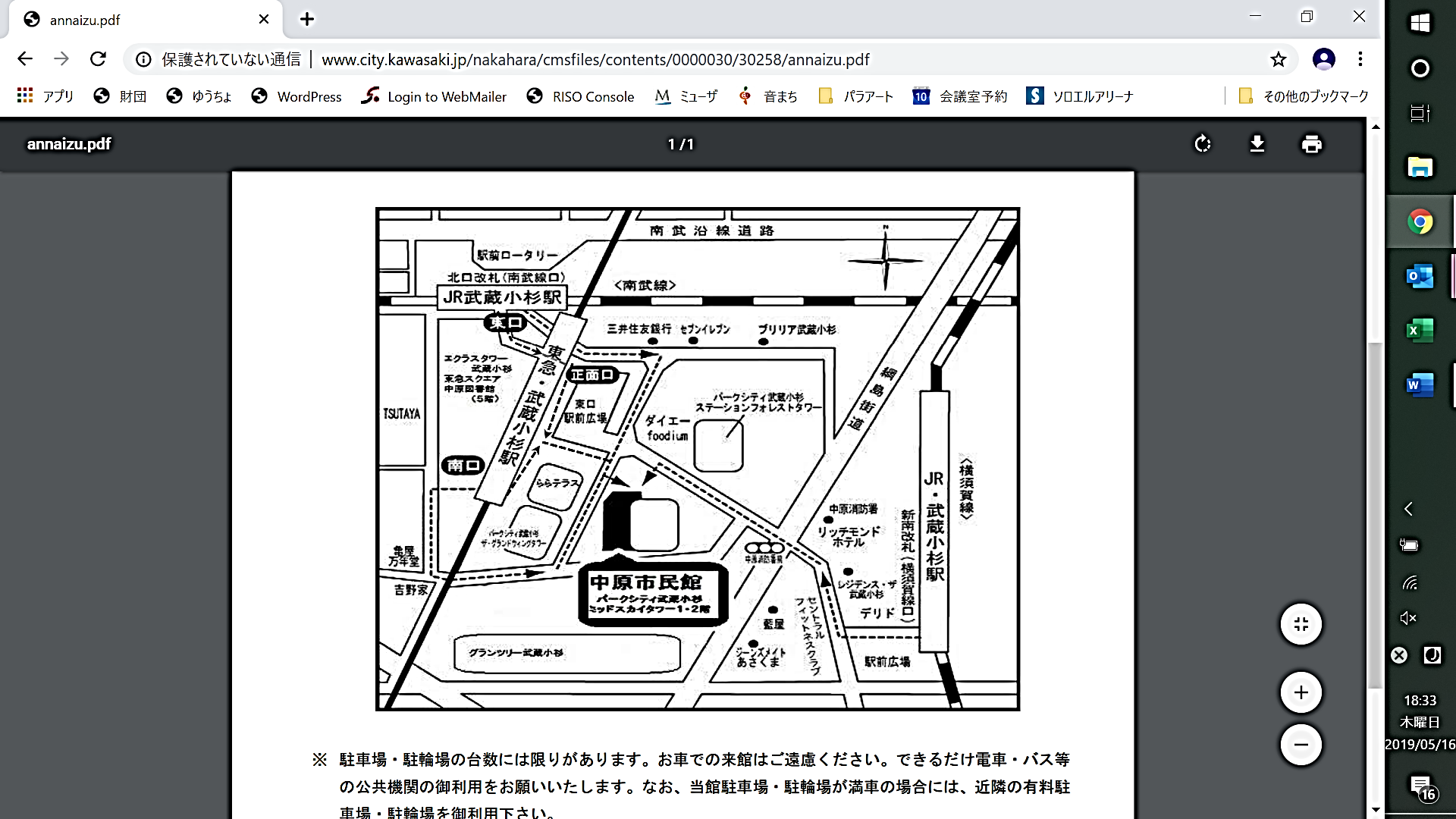 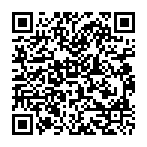 年齢連絡先TEL連絡先メール　　　　　　　　　　　　　　　　　　　　　　　＠　　　　　　　　　　　　＠　　　　　　　　　　　　＠同伴者の有無※丸で囲ってください。あり（参加者との関係：　　　　　　　　）　・　なし※丸で囲ってください。あり（参加者との関係：　　　　　　　　）　・　なし※丸で囲ってください。あり（参加者との関係：　　　　　　　　）　・　なし※丸で囲ってください。あり（参加者との関係：　　　　　　　　）　・　なし参加予定日※丸で囲ってください。現時点の予定で構いません。8/4（日）  ・   8/11（日）  ・   9/1（日）  ・   9/8（日）※丸で囲ってください。現時点の予定で構いません。8/4（日）  ・   8/11（日）  ・   9/1（日）  ・   9/8（日）※丸で囲ってください。現時点の予定で構いません。8/4（日）  ・   8/11（日）  ・   9/1（日）  ・   9/8（日）※丸で囲ってください。現時点の予定で構いません。8/4（日）  ・   8/11（日）  ・   9/1（日）  ・   9/8（日）障がいについて※差し支えなければお教えください。※差し支えなければお教えください。※差し支えなければお教えください。※差し支えなければお教えください。その他ご質問や配慮すべきことなどがございましたら記入ください。ご質問や配慮すべきことなどがございましたら記入ください。ご質問や配慮すべきことなどがございましたら記入ください。ご質問や配慮すべきことなどがございましたら記入ください。